Запрос предложений № 2021562  Добавить в ИзбранноеЗапорная арматура КБ-2 шт 617 Запорная арматура ВБ-2 шт 412Приём заявок завершается 17.03.2022 в 16:00 по алмаатинскому времени  (через 6 суток, 23 часа, 32 минуты и 57 секунд) .ИзвещениеРазъяснения - 0Приглашения к участию - 0Статистика посещений - 0Дополнительные поля предложений - 0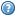 